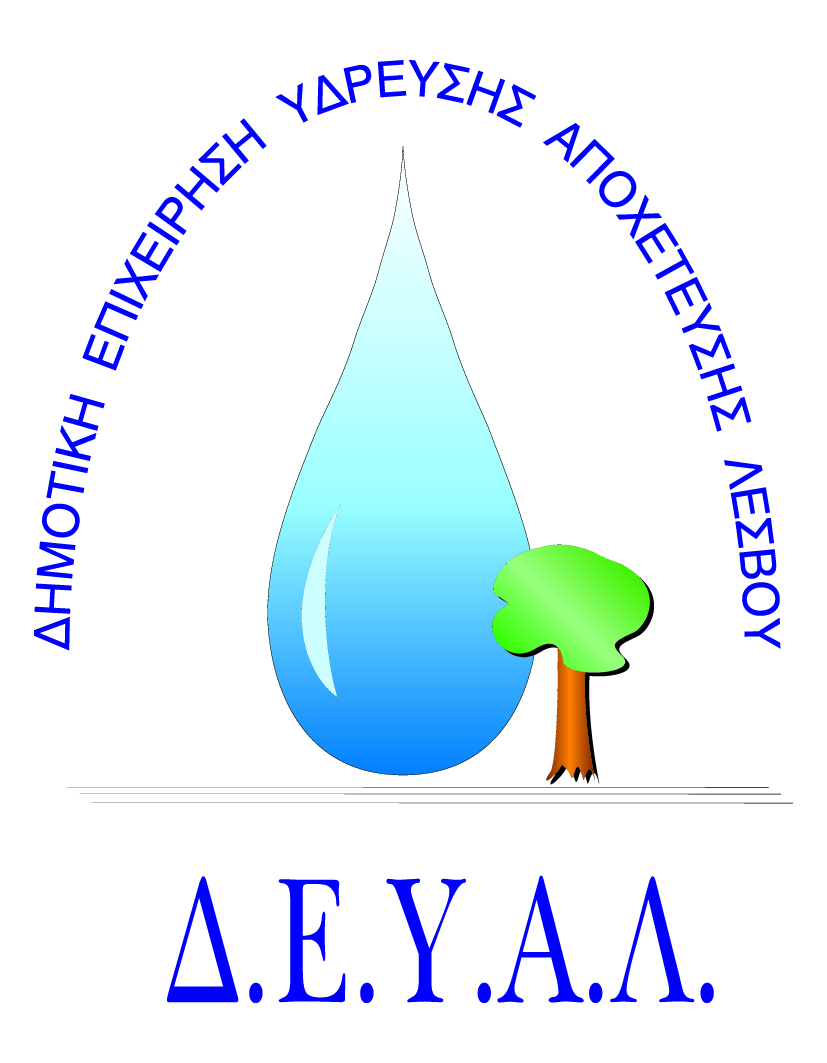 ΔΗΜΟΤΙΚΗ ΕΠΙΧΕΙΡΗΣΗ             ΥΔΡΕΥΣΗΣ ΑΠΟΧΕΤΕΥΣΗΣ                ΛΕΣΒΟΥTΜΗΜΑ ΠΡΟΜΗΘΕΙΩΝ                                                                   Μυτιλήνη 16/ 5/ 2018Αρμόδιος: Πολυχρόνης Γιάννης					Αρ. πρωτ.5478Τηλ. &Fax: 2251041966Email:promithion@deyamyt.gr			ΠΡΟΣΚΛΗΣΗ ΕΚΔΗΛΩΣΗΣ ΕΝΔΙΑΦΕΡΟΝΤΟΣ ΠΡΟΜΗΘΕΙΑΣΘΕΜΑ: Προμήθεια υλικών ύδρευσης για αντικατάσταση παλαιού δικτύου Γεώτρησης  Δεξαμενής΄΄Αγ.γεωργίου’’  της Δ.Ε. Μανδαμάδου.Λήξη Προθεσμίας υποβολής προσφορών: Δευτέρα 21-5-2018 και ώρα 14:00Χρόνος Αποσφράγισης προσφορών	: Τρίτη 22-5-2018 και ώρα 12:30Χρόνος Παράδοσης				: Δέκα (10) ημέρες μετά την ανάθεση της προμήθειας  Όροι Πληρωμής				: Εξήντα (60) ημέρες μετά την παραλαβήΤόπος Παράδοσης	 : Εγκαταστάσεις Καρά Τεπές Τρόπος υποβολής προσφοράς (έντυπο 1 και 2):  1) Fax(2251041966) ή 2) email (promithion@deyamyt.gr) ή 3) σε σφραγισμένο φάκελο στα γραφεία της ΔΕΥΑΛ (Ελ.Βενιζέλου 13 – 17, 1ος όροφος)                                                                                                            ΓΙΑ ΤΗ ΔΕΥΑΛΑ/ΑΤΕΧΝΙΚΗ ΠΕΡΙΓΡΑΦΗ/ΠΡΟΔΙΑΓΡΑΦEΣΠΟΣΟΤΗΤΑ1Αυτοαγκυρούμενο Φ8012Βάνα Φ80 φλαντζ.ελαστ.εμφρ.16ΑΤΜ23Βίδες-Παξιμάδια324Ηλεκτρομούφα Φ9035Λαιμός φλάντζας συγκ.Φ9026Σωλήνα Φ90 ΡΕ 12,5ΑΤΜ200m7Φλάντζα Φ9028Φλαντζολάστιχο Φ804